CASP 13 internal ID: T0985/X0985Cross-linking mass spectrometry dataProtein information (as provided)CASP13 internal ID: regular target T0985, XL-MS assisted X0985.Protein Name: ACL_1061Organism Name: Acholeplasma laidlawii PG-8AAmino acid sequence:        10         20         30         40         50         60 
MAHHHHHHVG TGSNDDDDKS PMKLKQDVIS IYQKISLFES GQLNITKLAS GAYYLDDELT 

        70         80         90        100        110        120 
LITDPVNSGA RFPYAVNGMT IWAYASGYIS INHSSYYILP PNLEGKEPFL DFFGIEQDGN 

       130        140        150        160        170        180 
NTYPVSLLGV SERNDEIENK RYTVFSKNIA YYITVTKNFL YAVTVYISKD FKIYFNTVAH 

       190        200        210        220        230        240 
NLTGETKQIT LSSFFNMLFK YDSGESIETK WFKKVSYENN MFIYDAPEDI DRHTRIENYG 

       250        260        270        280        290        300 
VVKRHLHTKP KNIQNTTSRI DYVGKRYRSV RNALSIRSLK FEKAPLVTNF TDTAINADLI 

       310        320        330        340        350        360 
NYEVKAYDTI ISSYRIETCH DKDTLNKMMA SDLTDKEIKK VYEGLSNTQS YDFDNFGISF 

       370        380        390        400        410        420 
KGVNDNRVDD KVLNQFLKLV NYQIHFSSLS SNSGTVFLGV RDVMQQLESS LIWDRKNVRS 

       430        440        450        460        470        480 
KILEVLSFID PSGLPPRQYA LPPKEGNPRM DLRPFIDQGL WIISTLHTYL AYTEDYDILN 

       490        500        510        520        530        540 
EVCGYYERIE PNSAKKSKVE NSVLEHLIRV TNYLVSNIDP STYGLKALYG DWNDALDGLG 

       550        560        570        580        590        600 
LIEGSSGYGN GVSVMATLQL YENLERMIEI LKLVDPQNEH INTYEVVRHN LSLGINKYAV 

       610        620        630        640        650        660 
VIKQDEKRVL HGWGHDRSYF VGSFNDPDGH SRNSLTSNAF YIISDMIKNT PEMKPHLLHA 

       670        680        690        700        710        720 
FHNLDSKYGL KTFDPAMQDF HGFGRIINLP PGTAENAATY VHATLFGVLA LYMLGEGDFA 

       730        740        750        760        770        780 
NEQVLKVLPI TKKEMSTSPF IMPNSYVHNE ELNMDGESMS DWYTGSANTL LKTLIRGLFG 

       790        800        810        820        830        840 
LEVKFDHLRL RPSKAFFSKE ATLMVSIGNK LTRIVYKNNN NGNRTFKLNG KVIEAKLDTL 

       850        860 
SGLLYIDINK SILEHQNVIH IQD MethodsThe target protein or protein complex was cross-linked and analyzed by mass spectrometry as described here:Lysine-specific chemical cross-linking of protein complexes and identification of cross-linking sites using LC-MS/MS and the xQuest/xProphet software pipeline. Leitner, Walzthoeni and Aebersold. Nature Protocols, 2014. DOI: 10.1038/nprot.2013.168
Chemical cross-linking/mass spectrometry targeting acidic residues in proteins and protein complexes. Leitner, Joachimiak, Unverdorben, Walzthoeni, Frydman, Förster and Aebersold. Proceedings of the National Academy of Sciences of the United States of America, 2014. DOI: 10.1073/pnas.1320298111The concentration of the protein or protein complex was adjusted to avoid over-cross-linking, e.g. introduction of non-native oligomerization states. All cross-linking reactions were followed by SDS-PAGE.Cross-links identified by mass spectrometry* These cross-links connect two identical residues or peptides with overlapping sequence, pointing to a homo-dimeric contact (native or non-native).** The score is a measure of confidence for the identification of the two connected peptides (i.e. computational assignment) that are identified by MS (the higher, the better). It is generally NOT correlated with the distance between the cross-linked residues. In addition, physicochemical properties of the peptides may affect the identification, so that some cross-linked peptides intrinsically have lower scores.For the reported data, we expect a false positive rate of identification of approximately 5%.***Cross-linking chemistries:DSS: disuccinimidyl suberate – a lysine specific cross-linker.
ZL: Zero-length cross-links formed between lysine and an aspartate/glutamate residue by the coupling reagent 4-(4,6-dimethoxy-1,3,5- triazin-2-yl)-4-methylmorpholinium chloride (DMTMM).
PDH: pimelic acid dihydrazide – a carboxylic acid specific cross-linker (aspartate and glutamate).For experimentally observed distance restraints, see the following plot (ADH is not used here):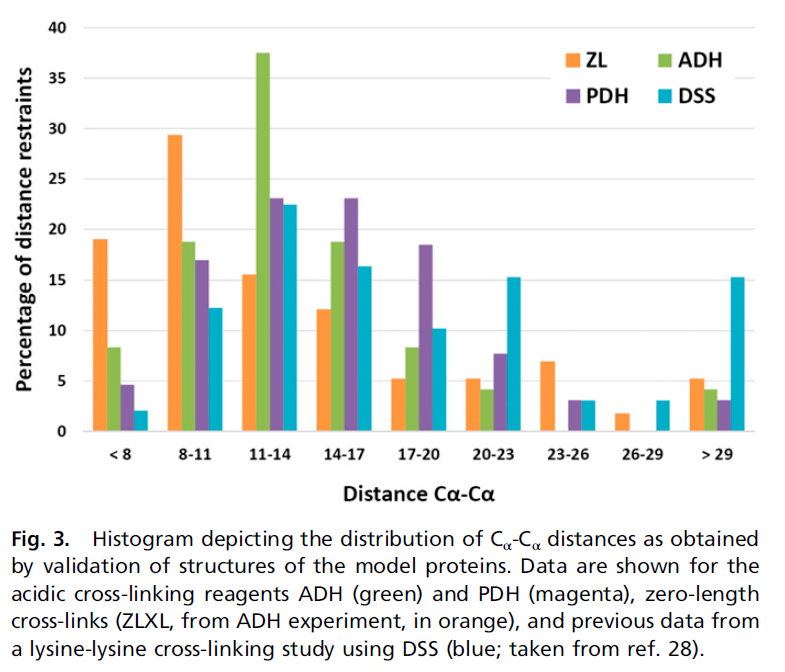 (taken from Leitner et al., PNAS, 2014)Sub-optimal sequence regions for conventional cross-linking mass spectrometryRed residues: Lysine residues. Can be cross-linked by DSS and the zero-length cross-linking reagent DMTMM. Cleavage sites for trypsin (protease used in the process).Black residues: Arginine residues. Cleavage sites for trypsin.Green residues. Aspartate and Glutamate residues. Can be cross-linked by PDH and the zero-length cross-linking reagent DMTMM.Residues highlighted in yellow are sub-optimal regions for mass spectrometric analysis.        10         20         30         40         50         60 MAHHHHHHVG TGSNDDDDKS PMKLKQDVIS IYQKISLFES GQLNITKLAS GAYYLDDELT         70         80         90        100        110        120 LITDPVNSGA RFPYAVNGMT IWAYASGYIS INHSSYYILP PNLEGKEPFL DFFGIEQDGN        130        140        150        160        170        180 NTYPVSLLGV SERNDEIENK RYTVFSKNIA YYITVTKNFL YAVTVYISKD FKIYFNTVAH        190        200        210        220        230        240 NLTGETKQIT LSSFFNMLFK YDSGESIETK WFKKVSYENN MFIYDAPEDI DRHTRIENYG        250        260        270        280        290        300 VVKRHLHTKP KNIQNTTSRI DYVGKRYRSV RNALSIRSLK FEKAPLVTNF TDTAINADLI        310        320        330        340        350        360 NYEVKAYDTI ISSYRIETCH DKDTLNKMMA SDLTDKEIKK VYEGLSNTQS YDFDNFGISF        370        380        390        400        410        420 KGVNDNRVDD KVLNQFLKLV NYQIHFSSLS SNSGTVFLGV RDVMQQLESS LIWDRKNVRS        430        440        450        460        470        480 KILEVLSFID PSGLPPRQYA LPPKEGNPRM DLRPFIDQGL WIISTLHTYL AYTEDYDILN        490        500        510        520        530        540 EVCGYYERIE PNSAKKSKVE NSVLEHLIRV TNYLVSNIDP STYGLKALYG DWNDALDGLG        550        560        570        580        590        600 LIEGSSGYGN GVSVMATLQL YENLERMIEI LKLVDPQNEH INTYEVVRHN LSLGINKYAV        610        620        630        640        650        660 VIKQDEKRVL HGWGHDRSYF VGSFNDPDGH SRNSLTSNAF YIISDMIKNT PEMKPHLLHA        670        680        690        700        710        720 FHNLDSKYGL KTFDPAMQDF HGFGRIINLP PGTAENAATY VHATLFGVLA LYMLGEGDFA        730        740        750        760        770        780 NEQVLKVLPI TKKEMSTSPF IMPNSYVHNE ELNMDGESMS DWYTGSANTL LKTLIRGLFG        790        800        810        820        830        840 LEVKFDHLRL RPSKAFFSKE ATLMVSIGNK LTRIVYKNNN NGNRTFKLNG KVIEAKLDTL        850        860 SGLLYIDINK SILEHQNVIH IQD Residues labelled by cross-linking reagentsRed residues: residues labeled by either by DSS (Lysine reactive) or pimelic acid dihydrazide (PDH, reactive towards carboxylic acids), but not cross-linked. These residues are expected to be solvent exposed. Green residues: reactive unlabeled residues.Notes:Complex formation in the cross-linked sample may not be quantitative, so that exposed regions could only be accessible in the free binding partners.Absence of a modification may also mean that the corresponding modified peptide is present, but not identified by MS.        10         20         30         40         50         60 MAHHHHHHVG TGSNDDDDKS PMKLKQDVIS IYQKISLFES GQLNITKLAS GAYYLDDELT         70         80         90        100        110        120 LITDPVNSGA RFPYAVNGMT IWAYASGYIS INHSSYYILP PNLEGKEPFL DFFGIEQDGN        130        140        150        160        170        180 NTYPVSLLGV SERNDEIENK RYTVFSKNIA YYITVTKNFL YAVTVYISKD FKIYFNTVAH        190        200        210        220        230        240 NLTGETKQIT LSSFFNMLFK YDSGESIETK WFKKVSYENN MFIYDAPEDI DRHTRIENYG        250        260        270        280        290        300 VVKRHLHTKP KNIQNTTSRI DYVGKRYRSV RNALSIRSLK FEKAPLVTNF TDTAINADLI        310        320        330        340        350        360 NYEVKAYDTI ISSYRIETCH DKDTLNKMMA SDLTDKEIKK VYEGLSNTQS YDFDNFGISF        370        380        390        400        410        420 KGVNDNRVDD KVLNQFLKLV NYQIHFSSLS SNSGTVFLGV RDVMQQLESS LIWDRKNVRS        430        440        450        460        470        480 KILEVLSFID PSGLPPRQYA LPPKEGNPRM DLRPFIDQGL WIISTLHTYL AYTEDYDILN        490        500        510        520        530        540 EVCGYYERIE PNSAKKSKVE NSVLEHLIRV TNYLVSNIDP STYGLKALYG DWNDALDGLG        550        560        570        580        590        600 LIEGSSGYGN GVSVMATLQL YENLERMIEI LKLVDPQNEH INTYEVVRHN LSLGINKYAV        610        620        630        640        650        660 VIKQDEKRVL HGWGHDRSYF VGSFNDPDGH SRNSLTSNAF YIISDMIKNT PEMKPHLLHA        670        680        690        700        710        720 FHNLDSKYGL KTFDPAMQDF HGFGRIINLP PGTAENAATY VHATLFGVLA LYMLGEGDFA        730        740        750        760        770        780 NEQVLKVLPI TKKEMSTSPF IMPNSYVHNE ELNMDGESMS DWYTGSANTL LKTLIRGLFG        790        800        810        820        830        840 LEVKFDHLRL RPSKAFFSKE ATLMVSIGNK LTRIVYKNNN NGNRTFKLNG KVIEAKLDTL        850        860 SGLLYIDINK SILEHQNVIH IQD Inter-chain cross-links*Inter-chain cross-links*Inter-chain cross-links*Inter-chain cross-links*Inter-chain cross-links*Inter-chain cross-links*Protein1Protein2AbsPos1AbsPos2ld-Score**Chemistry***ACL_1061ACL_106122521434.76ZLACL_1061ACL_1061192528.97DSSIntra-chain cross-linksIntra-chain cross-linksIntra-chain cross-linksIntra-chain cross-linksIntra-chain cross-linksIntra-chain cross-linksProtein1Protein2AbsPos1AbsPos2ld-Score**Chemistry***ACL_1061ACL_10613914045.65ZLACL_1061ACL_106179981743.4DSSACL_1061ACL_10612514043.24DSSACL_1061ACL_106132744442.75DSSACL_1061ACL_106114026542.67DSSACL_1061ACL_106132244442.12DSSACL_1061ACL_106181782741.77DSSACL_1061ACL_106180081741.63ZLACL_1061ACL_10612524941.32DSSACL_1061ACL_106180079441.17ZLACL_1061ACL_106125128041.07DSSACL_1061ACL_106124328039.95DSSACL_1061ACL_10613222539.73DSSACL_1061ACL_106126528039.64DSSACL_1061ACL_106124324938.84DSSACL_1061ACL_106124328038.77DSSACL_1061ACL_106132233638.62DSSACL_1061ACL_106180079438.06ZLACL_1061ACL_10612524337.61DSSACL_1061ACL_10613362537.52DSSACL_1061ACL_106114713837.52ZLACL_1061ACL_10613052536.95DSSACL_1061ACL_106183883135.94ZLACL_1061ACL_106165479435.28DSSACL_1061ACL_106133624335.13DSSACL_1061ACL_106124326534.15DSSACL_1061ACL_106136137134.08DSSACL_1061ACL_106132226533.4DSSACL_1061ACL_106123120833.32PDHACL_1061ACL_106149849533.28DSSACL_1061ACL_106159760533.15ZLACL_1061ACL_106124928032.98DSSACL_1061ACL_10612142532.49DSSACL_1061ACL_106149844432.31DSSACL_1061ACL_106133632229.7DSSACL_1061ACL_106144426529.48DSSACL_1061ACL_106144424329.41DSSACL_1061ACL_106133924327.47DSSACL_1061ACL_106144414027.31DSSACL_1061ACL_106142144426.63DSS